ČESKÉ PRANOSTIKY ANEB NÁVRAT KE KOŘENŮM…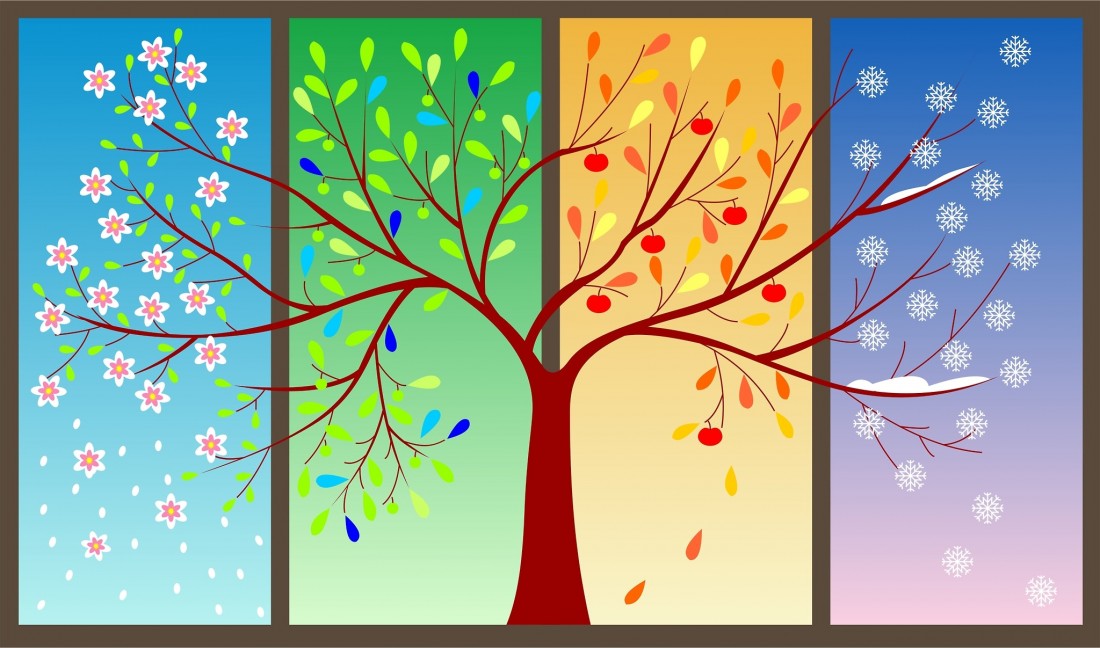 Věková kategorie: 5 – 7 let, včetně dětí s OŠDVypracovaly třídní učitelky: Bc. Jitka Vacková, Iva Nachtmanová, Dis.1.Charakteristika třídy:TVP je sestaven pro 5-7 leté děti s ohledem na jejich individuální zvláštnosti.Ve třídě je zapsáno 26 dětí, z toho 12 chlapců a 14 dívek. Čtyři děti jsou ukrajinské národnosti.Většina dětí (20) postoupila ze třídy Sovičky, takže se vzájemně dobře znají a tvoří „zajetý“ kolektiv. Šest dětí má odloženou školní docházku, tudíž přicházejí z předškolních tříd Veverek a Lišek. V této třídě probíhá integrace dvou dětí, se kterými pomáhá učitelkám asistentka pedagoga. Integrace žáků vyžaduje jisté úpravy pedagogické práce - individuální přístup k jejich vzdělávacím potřebám, respektování jejich tempa, doplňující výklad, nastavení speciálních pravidel, úpravy v organizaci, metodách a hodnocení. Nesmírně důležitá je spolupráce s rodinou a také se školským poradenským zařízením. 2. Jmenný seznam dětí a zařazení do barevných skupinPráce ve skupinách nám umožňuje pracovat s menším počtem dětí, zařazovat složitější činnosti, individuální přístup a lepší kontrolu práce dětí.3. Personální podmínky třídy:Třídní učitelky: Bc. Jitka Vacková, zástupkyně ředitelky MŠ.odborná kvalifikace: Střední pedagogická škola v Praze, obor učitelství pro MŠ (rok ukončení 1989), PedF UK Praha, bakalářské studium, obor Školský management (ukončeno v roce 2012)Iva Nachtmanová, Dis. učitelka MŠodborná kvalifikace: Vyšší odborná a střední zemědělská škola v Benešově - agropodnikání (1997)Karlova Univerzita - pedagogická fakulta, kurz: esteticko-výchovné disciplíny integrované v předškolním vzdělávání (2012)Vyšší odborná škola pedagogická - Předškolní a mimoškolní pedagogika (2016)Jitka Veselková, asistentka pedagogaodborná kvalifikace: Střední pedagogická škola Nová Paka, obor Učitelství pro mateřské školy4. Hlavní myšlenka, obsah a cíle TVP:Třídní vzdělávací program je otevřený dokument, který je během školního roku průběžně doplňován a obměňován. Vychází ze školního vzdělávacího programu. Hlavní myšlenkou TVP je přiměřenou formou seznamovat děti s některými českými pranostikami, v nichž je cítit spojení s přírodou. Lidové pranostiky patří ke kulturním hodnotám, které v současné době bývají trochu zanedbávané.  Proto chceme ukázat dětem, že současný životní styl se v mnohém liší od života lidí v minulosti a vést je k tomu, aby si vážily nejen přírody, ale i věcí a práce ostatních.Hlavním cílem je připravit děti na vstup do základní školy, a to jak z hlediska znalostí a dovedností, tak z hlediska samostatnosti, úrovně komunikace a zodpovědnosti za své chování a rozhodnutí. Naším cílem je, aby dítě bylo schopno učit se, získávat informace a používat je v praxi.Tematické bloky se budou opírat o české pranostiky, což je naše literární lidové bohatství a stojí za to předávat ho dalším pokolením. V dobách našich předků žádná předpověď počasí neexistovala, vymysleli si proto různé pranostiky, podle kterých byli schopni si počasí předpovědět sami. Pranostiky se obecně vztahují k jednotlivým měsícům, což využijeme k sestavení tematických bloků. Frekvence integrovaných bloků bude zpravidla měsíční, bloky budou podrobně zpracované a budou se v nich odrážet témata vztahující se k pranostikám na daný měsíc. Samozřejmostí budou mimořádná témata, reagující na aktuální události.Zpracovaná nabídka témat je jen vodítkem, nikoli dogmatem.Za prioritu považujeme nadále spolupráci s rodinou5. Dílčí cíle:   5.1. Dítě a jeho tělo:- osvojit si zvýšené hygienické návyky v souvislosti s pandemií Covid-19 (mytí a dezinfekce rukou, manipulace s rouškami a jejich nošení, správná hygiena při respiračních onemocněních…)- zvládnout hygienické návyky a samostatnost při sebeobsluze (dítě by mělo být zcela   samostatné na WC, trénovat zavazování tkaniček)- dále rozvíjet základní pohybové dovednosti (dítě by mělo zvládnout kotoul vpřed, házení a    chytání míče, užívat různé náčiní, nářadí)- zachovávat správné držení těla- zvládnout zásady správného stolování (jíst příborem včetně nože)- vědomě napodobit jednoduchý pohyb podle vzoru- dodržovat hlasovou hygienu (ovládat intonaci hlasu, umět šeptat))- sladit pohyb se zpěvem (dodržet rytmus)- ovládat koordinaci ruky a oka (správně držet tužku, vést stopu zleva doprava)- pojmenovat části těla a některé orgány- mít povědomí o způsobech ochrany zdraví, o významu péče o čistotu, aktivního pohybu a   zdravé výživy5.2. Dítě a jeho psychika:- zvládnout souvislý řečový projev, formulovat otázky, vést rozhovor (mluvit zřetelně,   odpovídat na zadaný dotaz, mluvit gramaticky správně, vyslovovat dobře všechny hlásky)- dále rozvíjet slovní zásobu- umět naslouchat druhým- umět komunikovat s vrstevníky i s dospělými, dodržovat komunikační pravidla- osvojit si dovednosti, které předcházejí čtení a psaní- umět samostatně vyslovit svůj názor, pocit, myšlenku- používat gesta- přizpůsobovat se změnám a okolnostem- rozvíjet logické myšlení, paměť (naučit se nazpaměť krátké texty)- soustředit se a udržet pozornost 5.3. Dítě a ten druhý:- rozvíjet sounáležitost se skupinou vrstevníků- vést děti k hezkému vztahu ke kamarádům- dodržovat dohodnutá třídní pravidla- rozlišovat vhodnost oslovování i tykání a vykání- učit se uzavírat kompromisy, řešit konflikt dohodou (přijmout princip hlasování, umět    prohrávat)- učit se toleranci a ohleduplnosti k druhým- uvědomovat si možné nebezpečí, se kterým se může ve svém okolí setkat- seznamovat se s řešením krizových situací5.4. Dítě a společnost:- zvládnout základy společenského chování (pozdravit, poděkovat…)- rozlišit společensky nežádoucí chování- dodržovat pravidla her, nepodvádět - vnímat odlišnosti mezi dětmi- rozvíjet kulturně estetické dovednosti dětí- získávat povědomí o společenském, kulturním i technickém prostředí5.5. Dítě a svět:- poznávat a vážit si přírody ve všech jejích formách, všímat si změn v přírodě- orientovat se bezpečně ve známém prostředí- mít poznatky o své zemi (státní vlajka, hymna, prezident, hl. město...)- mít povědomí o významu životního prostředí pro člověka- seznamovat se s možnostmi pomoci při ochraně přírody- seznamovat se s životem lidí a zvířat na celém světě6. Základní využívané metody:vlastní hry dětí (námětové, konstruktivní, využívání plánků a předloh ke složitějšímu tvoření, stolní společenské hry podle daných pravidel)individuální práce s dětmivyužívání didaktických her, obrázků, pomůcekspontánní sociální učení formou nápodobysituační učení / získávání životních zkušeností při každodenních situacích/prožitkové učení - pokusy, manipulace s předměty, bádání prostřednictvím metody pokus – omylpřímé pozorování práce s knihou, encyklopedií, atlasem, globusem, mapoukontakt a hra s přírodninami, tvorba z přírodních materiálůsmyslové poznávání používání lupy, dětských mikroskopů, dalekohledučetba, vyprávění a dramatizace pohádek pracovní listy a sešity práce ve skupinách, dvojicích, samostatná práce na zadaném úkolukaždodenní četba na pokračovánívýukové a grafomotorické programy na interaktivní tabuli7. Třídní aktivity:Třídní aktivity budou letos bohužel z důvodu pandemie koronaviru Covid-19 omezené, ale budeme se snažit dětem zajistit v rámci možností alespoň ty, které se mohou konat v areálu MŠ (nejlépe na zahradě), nebo se dají zvládnout pěšky, nebo s využitím objednaného autobusu. V současné situaci nebudeme jezdit s dětmi MHD.návštěva knihovny v KC Novodvorskánávštěva ZŠ Jílovská a Filozofská před zápisemvycházky do lesa a do blízkého okolíPreventivní programy pro předškoláky - Proxima Sociale - 2020zapojení do projektu České obce sokolské - Svět nekončí za vrátky, cvičíme se zvířátky programy střediska environmentální výchovy Lesy hl. m. Prahyceloškolní výlety a zahradní akce, táborákvánoční besídka pro rodičeukázková hodinavánoční výtvarná dílna rodičů a dětíPředškolák cvičení v tělocvičně tenisová školička, tenisový turnajškoly v přírodě (v zimě a na jaře)poslední zvonění a supernoc ve školce8. Naše priority:8a) Výchova ke zdraví (příklady činností):zvýšené hygienické návyky v souvislosti s pandemií Covid-19 důsledná a pravidelná hygienavštěpování základů správného stravování (děti do jídla nenutíme, ale máme dohodu, že jídlo alespoň ochutnají)dostatek pohybu otužování každodenním pobytem venku a za každého počasípřiměřené oblékánídodržování pitného režimuhlasová hygiena (omezit přílišné „křičení“)dodržování potřebného odpočinku8b) Zahrada je nejlepší učitel (příklady činností):využívání přírodního terénu na zahradě – kopec, keře na prolézání, stromy, velké kamenyvyužívání naučné stezky – „Poznej stromy na naší zahradě“využívání kameniště ke hře s přírodním materiálempřímé pozorování života na zahradě s pomocí lupy, dětských mikroskopůpozorování a krmení ptáků v krmítkumaximální využívání zahrady pro společné čtení, pohybové, výtvarné a hudební činnostimalá lanová dráha – cvičení obratnosti dětípobyt venku za každého počasízemljanka – využívání k pohybu terénem, k prolézánívodní stoly – hry s vodou a tvoření s mokrým pískem v letním obdobípéče o záhony - sázení rostlin (bylinky, zelenina) a péče o ně 8c) Rozvoj předmatematické gramotnosti (příklady činností):-	orientace v číselné řadě-	prostorová orientace-   	jednoduché sčítání a odčítání-	určování směru nahoru, dolu, vpravo, vlevo-	poznávání a pojmenovávání geometrických tvarů, prostorových těles-	řazení předmětů podle velikosti, porovnávání předmětů odhadem i jednoduchým měřením-	bludiště, labyrinty-	třídění do skupin podle daných vlastností-	dokončení započaté řady podle předlohy-	spojování teček podle předlohy-	konstruování podle plánu, návodu, skládání mozaiky podle předlohy-	práce s abstraktními pojmy-  	míra a logika8d) Rozvoj čtenářské gramotnosti, řeči a slovní zásoby (příklady činností):příprava na čtení práce s textem, ověřovací otázky o porozumění textu, rekapitulace vlastními slovy, kontrola zapamatovaného dějeprohlížení a práce s knihou, encyklopedií, atlasem, časopisem, novinamikaždodenní čtení k tématu, četba na pokračování dopoledne i před spanímknížky dětem na dosah, možnost přinést oblíbenou knížku z domovanávštěva knihovnyVytvoříme si náš „čtenářský deník“ (nástěnku), kde budou koláže z dětské kresby z  knih, které s dětmi přečteme v průběhu školního roku projekt „Knihovna ve školce pro děti i rodiče“ – rodiče mají možnost půjčit si dětskou knížku ze školky, příp. i odbornou literaturu ze školní učitelské knihovny příprava na psanícedulky se jmény, podepisování výkresů, hry s písmeny, skládání písmenrozvoj pravolevé orientace, fixace pohybu oka zprava dolevarozvoj zrakové a sluchové percepce (co nepatří do skupiny, co se liší)koordinace oka a ruky, křížové pohybygrafomotorická cvičení, uvolňovací cvičení, prostorová grafomotorika na IT (interaktivní tabule)správné držení tužkypomůcky pro děti ke správnému úchopu tužky, trojboký program výtvarných potřeb mluvení a naslouchánídodržování komunikačních pravidel (neskáčeme do řeči, druhého vyslechneme, mluví, kdo má slovo)souvislý řečový projev dítětehry se slovy a rozvíjení slovní zásobyantonyma (protiklady)synonyma (slova stejného významu)homonyma (slova stejně znějící, ale s jiným významem)přídavná jména (vlastnosti lidí, věcí, pohádkových bytostí)slovesa (co děláme, pantomima apod.)citoslovce (zvuky zvířat apod.)opakování řady slov, např. hra: „Přijela tetička z Číny“co nepatří do skupiny slova nadřazená a podřazená (ovoce, nábytek, hračky)rozklad slov na slabikyanalýza a syntéza slov (p.e.s.) = pesurčování první a poslední hlásky ve slověurčování ženského, mužského, středního rodu podstatných jmen pomocí kartiček TEN, TA, TOvytváření logických dvojic (les-houby)trojsložkové kartytvoření větrýmování slovdokončení příběhuhádankytvoření otázek (hra: „Kdo jsem“- pomocí otázek dojít k závěru)jazykolamymetafory (studený jako…, hořký jako…)vyprávění pohádky „Děti dětem“ (domácí nácvik s rodiči)8e) Rozvoj dopravní gramotnosti (příklady činností):školní cyklojízdaukázka správně vybaveného kola a cyklistynámětová hra „Na dopravu“ s využitím pomůcek (dopravní značky, semafor, koloběžky, odrážedla)8f) Rozvoj informační gramotnosti (příklady činností):najít a zpracovávat informaci a umět ji použít seznamování s počítačem a s interaktivní tabulí, využití výukových programů vhodných pro předškolní věkseznamování s internetem – přiměřeně pochopit jeho možnostipráce s encyklopedií knihy pro děti v dostupném dosahu8g) Příprava na školuMateřská škola tvoří most pro přechod od nezávazného dětství k systematickému vzdělávání. Příprava dětí pro dobrý start v základní škole je naší prioritou. Kvalitním předškolním vzděláváním získají dobrý základ do budoucnosti. Školní zralost dětí má biologickou podstatu a závisí na procesu zrání CNS, v naší práci se zaměřujeme na školní připravenost, tj. rozvoj vědomostí, dovedností a návyků.Klub předškoláků probíhá 1x týdně 40 minut, dopoledne. Děti jsou rozděleny do skupin v maximálním počtu 13ti dětí. Rozvíjíme školní připravenost dětí podle individuálních potřeb. Při práci používáme pracovní sešity, pracovní listy a výukové programy na interaktivní tabuli. Učitelky mají k dispozici dostatek odborné literatury, odborných pomůcek, didaktických obrázků atd. Tato příprava na školu je garantována všem předškolním dětem, během celého školního roku.Sledujeme nové trendy v předškolní pedagogice. Učitelky se průběžně vzdělávají na akreditovaných seminářích v různých oblastech předškolní výchovy. Učitelky předškolních tříd absolvovaly Stimulační program pro předškoláky – MAXÍK (vzdělávací instituce PRODYS), na jehož uceleném a systematickém základě, s dětmi pracujeme. Velmi doporučujeme rodičům, aby se s programem blíže seznámili.Rozvoj školní připraveností prolíná celým poskytovaným předškolním vzděláváním.8h) Logopedická prevenceProtože úroveň komunikačních schopností dětí se stále zhoršuje, naší další prioritou je logopedická prevence. Ve škole již tradičně probíhá 2x ročně logopedická depistáž, při níž klinická logopedka komunikuje s rodiči a stanoví postupy a cvičení u dětí se zjištěnou vadou výslovnosti. Téměř polovina učitelek naší MŠ absolvovala v rámci Projektu EU „Šablony do škol“ Logopedický kurz v rozsahu 40 hodin, ukončený závěrečnou zkouškou. V rámci předškolního vzdělávání probíhají ve třídě logopedické chvilky, kde učitelka bude s dětmi individuálně procvičovat řečové schopnosti dětí. Škola je vybavena logopedickými pomůckami, literaturou týkající se této problematiky a logopedickými výukovými programy na interaktivní tabuli. Ve škole také probíhá zdarma Čeština pro cizince.8g) Ekologická výchova (příklady činností) Ve třídách třídíme odpad (papír, plast)Zapojujeme rodiče do projektu „Recyklohraní“ – sběr starých elektrospotřebičů, bateriíekologické programy střediska environmentální výchovy Lesy hl. m. Prahyprogram Záhony do škol – práce na školních záhoncích, pěstování zeleniny, bylinekpřipravujeme informační cedule o stromech na zahradě školypřipravujeme sběr dešťové vody na zahradě školyhmyzí hotel na zahradě školy8i) Polytechnická výchova (příklady činností) dostatek složitějších stavebnic vhodných pro nejstarší věkovou skupinu (Lego, Architekto, Electro, Pix-it, Vista, Morphun, Poly-M, Eqvilibrio, Wedgits, Clic, Kiditec, Polykarpova stavebnice)stavby podle návodů, postup práce, vzor a pomoc učitelky prostorové stavby z párátek a hráškůvyužití dětského ponku a ručního nářadíNaší další prioritou je individuální přístup k dětem podle jejich možností, zájmů a potřeb- individuální přístup je důležitý pro všechny děti- věnujeme pozornost a individuální přístup také dětem nadaným, které výrazně vynikají   v některé z oblasti rozumové, pohybové, manuální, umělecké či sociální. Snažíme se podporovat jejich rozvoj.9. Denní program třídy:Třída Lišky je v provozu od 7.00 hod.ranní hryranní kruh (společné přivítání, program dne, zážitky dětí apod.)cvičenísvačinačetbařízená činnostpobyt venkuobědodpočinek, klidové činnostisvačinaodpolední zájmové činnosti, kroužkyTento program není závazný, může se přizpůsobovat aktuálním změnám a aktivitám 10. Spolupráce s rodiči: spoludodržování třídních pravideltřídění odpadurecyklohraní – sběr nebezpečného odpadukonzultace, informování rodičů dle aktuálních potřeb, konzultační hodiny obvykle před zápisem do ZŠ (leden – únor)beseda před zápisem s učiteli ZŠ Jílovská a FilozofskáRodiče se dozví informace o dění ve třídě : na nástěnkách v šatněna třídních schůzkách /v září/na konzultačních hodináchmailová komunikace (lisky@msnemcicka.cz)na www.msnemcicka.czna tel. 770684124, 24149302211. Spolupráce s poradenskými zařízeními a dalšími subjektys pedagogicko-psychologickou poradnou (poradna rodičům s výchovnými problémy dětí, vyšetření školní zralosti...)s klinickou logopedkou - logopedická depistáž 2x ročněs oční lékařkou - oční vyšetření se ZŠ Jílovská - tělocvična, návštěva školy před zápisem, pomoc při organizaci Dětského dnese ZŠ Filozofská – tělocvična, návštěva školy před zápisem, s tenisovou školou Tempos Českou obcí sokolskou – Svět nekončí za vrátky, cvičíme se zvířátky12. Portfolium a evaluaceUčitelky přistupují k dítěti individuálně - poznávají konkrétní možnosti a potřeby každého dítěte prostřednictvím diagnostiky, jeho silné a slabé stránky a podle toho svou práci přizpůsobují. Pokroky dítěte pak hodnotíme jako individuální pokroky v jeho rozvoji, v jeho možnostech, ne ve vztahu k normě a zaznamenáváme 2x ročně do diagnostických listů.        Každé dítě bude mít své portfolio, které bude obsahovat fotografie, diagnostickou kresbu postavy a pracovní listy vypovídající o jeho vývoji v předškolním věku. Portfolio „putuje“ s dítětem ve všech ročnících MŠ.	Kromě tohoto portfolia budou mít rodiče kdykoliv k nahlédnutí složku všech výtvarných prací dětí a pracovní sešity.	 Před zápisem do ZŠ proběhne podle zájmu rodičů ukázková hodina předškoláků.13. Očekávané výstupy:Pro tuto věkovou skupinu předpokládáme procvičení a rozšíření základů všech klíčových kompetencí 13.1. Kompetence k učení soustředit se, všímat si souvislostí, uplatňovat zkušenostiužívat jednoduché pojmy, znaky, symbolymít elementární poznatky o světědokončit započatou prácipostupovat podle daných pokynůužívat logické postupy, číselné pojmy13.2. Kompetence k řešení problémů umět přijímat a vyrovnat se se změnaminést odpovědnost za své rozhodnutísamostatně řešit problémy, na které stačímít vlastní názor, nápadydomluvit se ve skupině13.3. Kompetence komunikativní bez zábran komunikovat s vrstevníky a známými dospělýmisamostatně vyjadřovat své myšlenky, prožitkydomlouvat se gestydodržovat komunikační pravidla „neskákat“ druhým do řeči, hlásit se mít slovní zásobu přiměřenou věku, vyjadřovat se ve větáchumět reprodukovat říkadla, básničkyvyužívat informativní a komunikační prostředky (telefon, knihy, PC)13.4. Kompetence sociální a personální odloučit se od rodičůrozpoznat nevhodné chovánídomlouvat se a spolupracovat ve skupině, prosadit se, ale i se podřídit  projevit citlivost k druhým, pomoci slabšímosvojovat si základní společenské návyky13.5. Kompetence činnostní a občanské  mít smysl pro povinnostvážit si práce druhýchvydržet přiměřeně dlouho u činnosti, organizovat hrudodržovat dohodnutá pravidlaodhadovat rizika svých nápadůdbát na zdraví a bezpečnost14. Pravidla třídy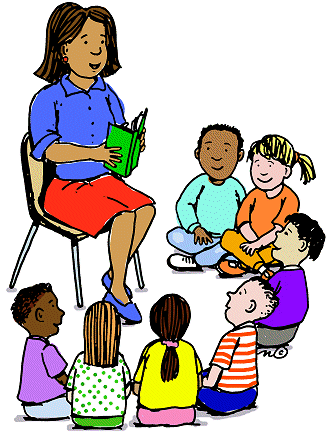 POVÍDACÍ PRAVIDLOKOUPELNOVÉ PRAVIDLO 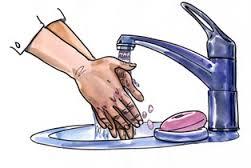 BĚHACÍ PRAVIDLO 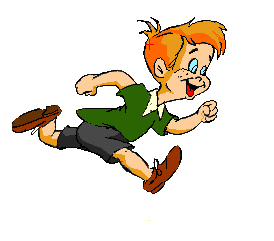 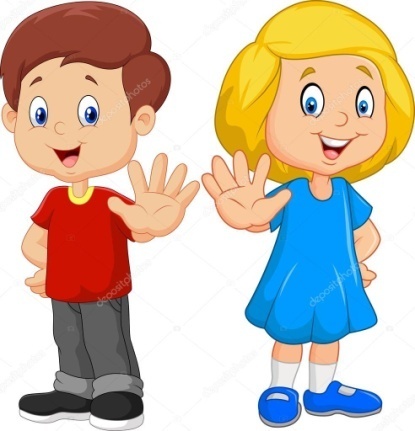 ZDRAVÍCÍ PRAVIDLOŠATNOVÉ PRAVIDLO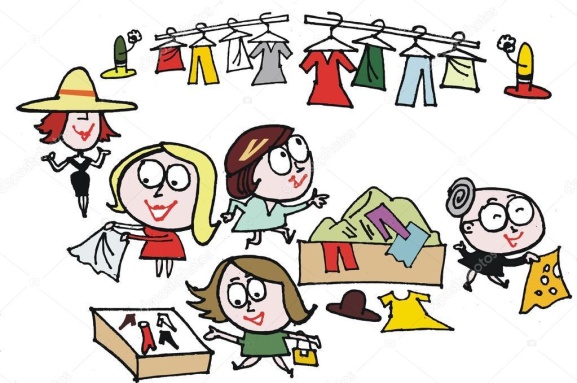 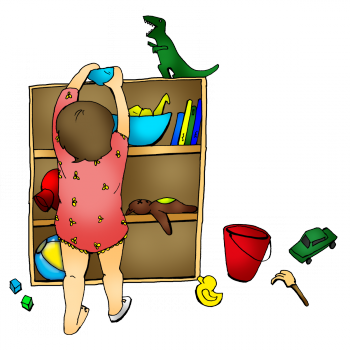 UKLÍZECÍ PRAVIDLO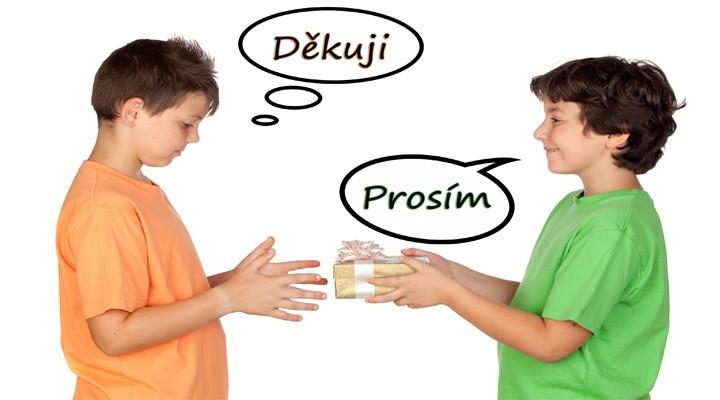 DĚKOVACÍ PRAVIDLO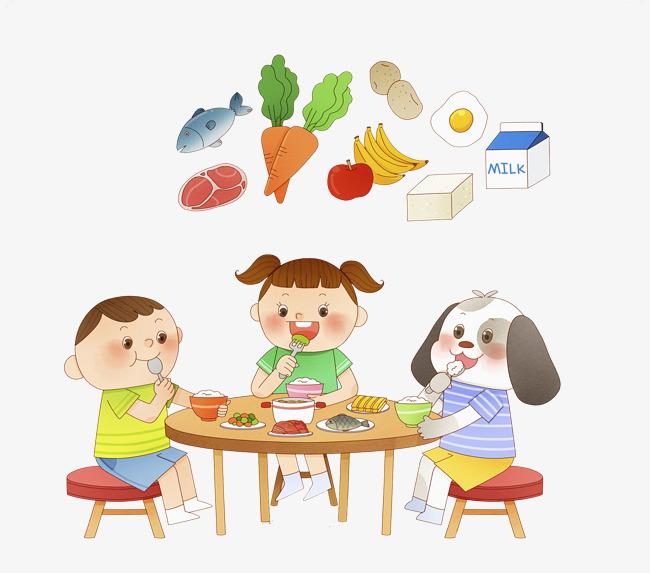 STOLOVACÍ PRAVIDLOKAMARÁDSKÉ PRAVIDLO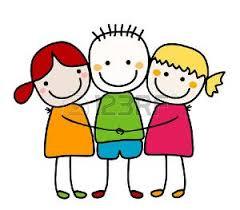 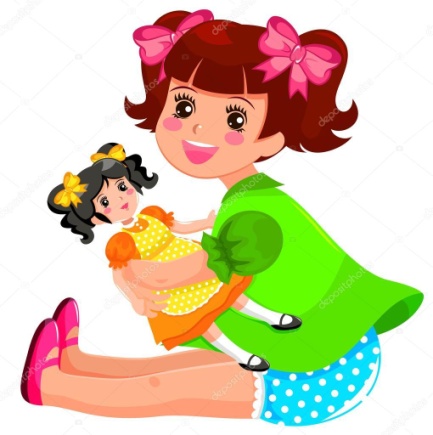 HRAČKOVÉ PRAVIDLO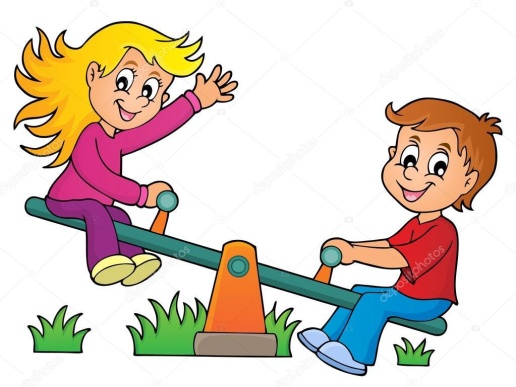 ZAHRADNÍ PRAVIDLO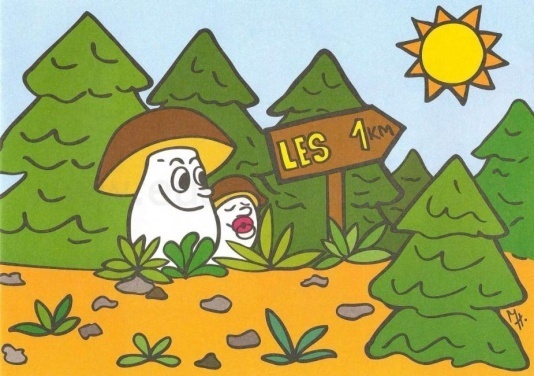 LESNÍ PRAVIDLO15. Vzdělávací nabídkaLidové pranostiky - záříTeplé září, dobře se ovoci a vínu daří (ovoce a zelenina, zahrada)Divoké husy na odletu, konec babímu létu (loučení s létem, odlet ptáků)Podzim jezdí na strakaté kobyle (vítání podzimu, barvy podzimu, hry s přírodninami)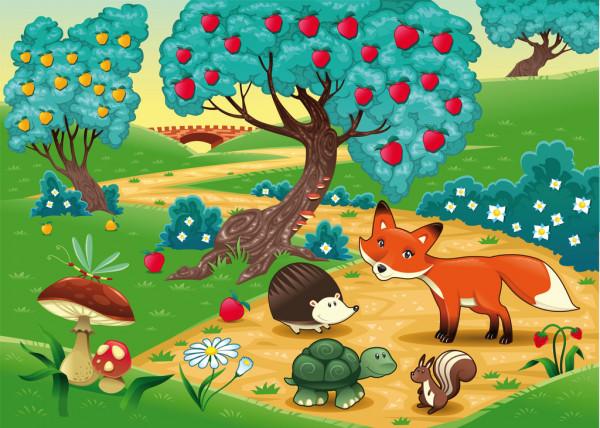 Cíle:osvojit si zvýšené hygienické návyky v souvislosti s pandemií Covid-19dodržovat hlasovou hygienu dále rozvíjet základní pohybové dovednosti zvládnout souvislý řečový projev, formulovat otázky, vést rozhovor dále rozvíjet slovní zásobu umět naslouchat druhýmumět komunikovat s vrstevníky i s dospělými, dodržovat komunikační pravidlapřizpůsobovat se změnám a okolnostemrozvíjet sounáležitost se skupinou vrstevníkůvést děti k hezkému vztahu ke kamarádůmdodržovat dohodnutá třídní pravidlazvládnout základy společenského chování rozlišit společensky nežádoucí chováníorientovat se bezpečně ve známém prostředívážit si přírody ve všech jejích formáchvnímat a rozlišovat pomocí všech smyslůLidové pranostiky - říjenPo teplém září, zle se říjen tváří (změny v přírodě, počasí, vítr, pouštění draků)V říjnu hodně žaludů a bukvic oznamuje zimy víc (les, plody podzimu)Když táhnou ptáci blízko stavení, bude tuhá zima (zvířata a ptáci v zimě)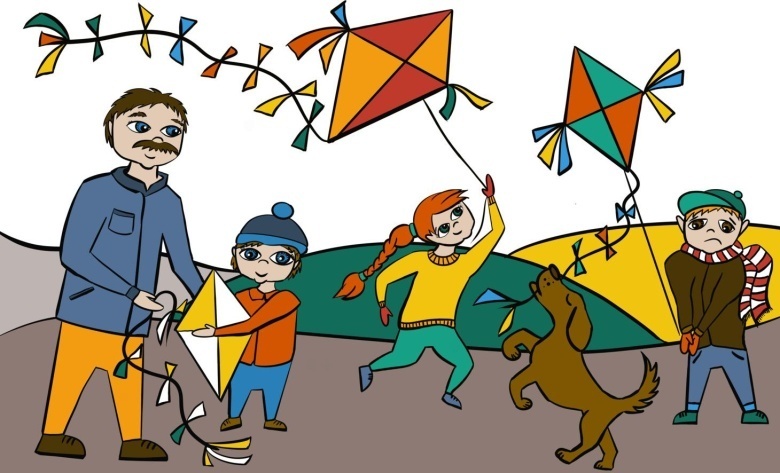 Cíle:rozvíjet pohybové dovednosti v terénu, mít povědomí o potřebě aktivního pohybu vyjadřovat samostatně a smysluplně myšlenky, nápady, pocity, mínění a úsudky ve vhodně   zformulovaných větáchumět samostatně vyslovit svůj názor, pocit, myšlenkuzáměrně se soustředit na činnost a udržet pozornost poznat a pojmenovat většinu toho, čím je obklopeno, dale rozvíjet slovní zásobubýt citlivé ve vztahu k živým bytostem, k přírodě i k věcem uvědomovat si možné nebezpečí, se kterým se může ve svém okolí setkatvážit si přírody ve všech jejích formáchseznamovat se s možnostmi pomoci při ochraně přírodyzvládnout souvislý řečový projev, formulovat otázky, vést rozhovorLidové pranostiky - listopadListopadové hřmění, pšenici ve zlato mění (zdravá výživa, pečení chleba)Přijede-li Martin na bílém koni, metelice za metelicí se honí (sv. Martin)když v Listopadu se hvězdy třpytí, mrazy se brzy uchytí (vesmír)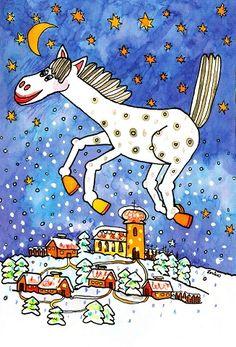 Cíle:seznamovat se se světem lidí, kultury a umění, osvojit si základní poznatky o prostředí, v němž dítě žije rozvíjet kulturně estetické dovednosti dětízískávat povědomí o společenském, kulturním i technickém prostředímít povědomí o významu životního prostředí pro člověkaseznamovat se s životem lidí a zvířat na celém světěrozlišovat a umět užívat prostorové pojmy (vpravo, vlevo, dole, nahoře, uprostřed, za, pod, nad, u, vedle, mezi apod.), elementární časové pojmy (teď, dnes, včera, zítra, ráno, večer, jaro, léto, podzim, zima, rok), orientovat se v prostoru i v rovině, částečně se orientovat v čase mít povědomí o významu životního prostředí (přírody i společnosti) pro člověka, uvědomovat si, že způsobem, jakým se dítě i ostatní v jeho okolí chovají, ovlivňují vlastní zdraví i životní prostředí vytvářet povědomí o vlastní sounáležitosti se světem, s živou a neživou přírodou, lidmi, společností, planetou Zemí, sluneční soustavou, Sluncem, měsícem.Lidové pranostiky - prosinecProsinec, když je mu zima, halí se v bílý kožich (začátek adventu)Na sv. Mikuláše, bývá zima celá naše (čert, anděl, Mikuláš)Jasné Vánoce, hojnost vína a ovoce (vánoční čas, zvyky, koledy)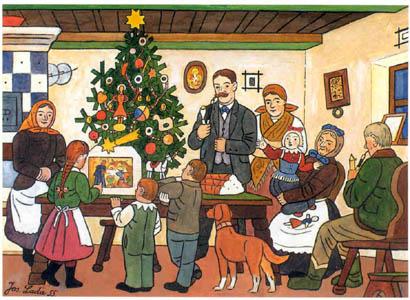 Cíle:seznamovat se se světem lidí, kulturou a uměním, osvojit si základní poznatky o prostředí, v němž dítě žije vytvářet povědomí o existenci ostatních kultur a národností vytvářet základy aktivních postojů ke světu, k životu, pozitivních vztahů ke kultuře a umění, rozvíjet dovednosti umožňující tyto vztahy a postoje vyjadřovat a projevovat vnímat pocit sounáležitosti v rodině i ve školce, vnímat sváteční vánoční atmosféru vytvářet povědomí, že některé děti na světě se nemají stejněrozvíjet úctu k tradicím a hodnotámrozvíjet kultivovaný projev při nácviku vánoční besídkyzvládnout souvislý řečový projev, formulovat otázky, vést rozhovorLidové pranostiky - ledenNa Nový rok o slepičí krok a na Tři krále o krok dále (K+M+B)V lednu mráz, těší nás, v lednu voda věčná škoda (znaky zimy, zimní radovánky)Lenivého tahá mráz za nos a před pilným smeká (řemesla a profese)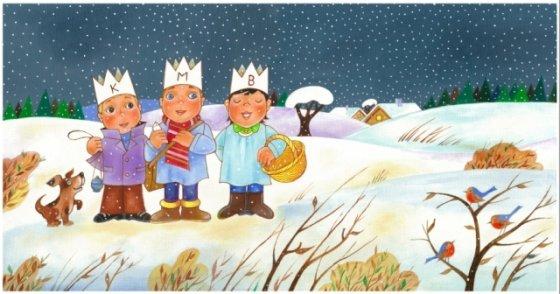 Cíle:rozvíjet psychickou a fyzickou zdatnost.rozvíjet hrubou motoriku, fyzickou zdatnost při zdolávání překážek ve venkovním terénudále rozvíjet základní pohybové dovednostipěstovat pozitivní vztah ke sportovním aktivitám a zdravému životnímu stylupodporovat zdravou dětskou soutěživost a pravidla fair-playovládat koordinaci ruky a okaosvojit si některé dovednosti, které předcházejí čtení i psaní, rozvíjet zájem o podobu psaného jazykazískat představu o běhu času a časové posloupnostizískávat povědomí o časech minulýchrozvíjet poznatky a vědomosti o lednových zvyklostech a tradicích – Nový rok, Tři KrálovéLidové pranostiky - únorNa Hromnice musí skřivan vrznout, i kdyby měl zmrznout  (zpěv, hudba, hudební nástroje)Masopust o slunci, pomlázka u kamen (karneval, Masopust)Na svatého Matěje, lidské srdce okřeje (lidské tělo)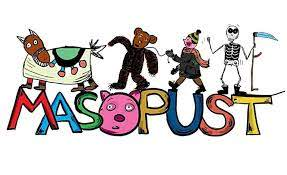 Cíle:dále rozvíjet pohybové dovednosti v oblasti hrubé a jemné motorikyrozvíjet receptivní a produktivní jazykové dovednostirozvíjet zpřesňovat a kultivovat smyslové vnímánívědomě napodobit jednoduchý pohyb podle vzorudodržovat hlasovou hygienu (ovládat intonaci hlasu, umět šeptat))sladit pohyb se zpěvemosvojit si schopnost získané dojmy a prožitky vyjádřitrozvíjet kooperativní dovednosti mezi dětmiosvojit si poznatky o těle a jeho zdraví  mít povědomí o způsobech ochrany zdraví, o významu péče o čistotu, aktivního pohybu a zdravé výživyvytvářet zdravé životní návyky a postoje jako základů zdravého životního styluLidové pranostiky - březenBřezen, za kamna vlezem (knihy, pohádky)V březnu prach a v dubnu bláto, sedlákovi roste zlato (probouzení přírody, jaro na zahrádce)Dokud vlaštovička nezašveholí, jara nebude (vítání jara, znaky jara)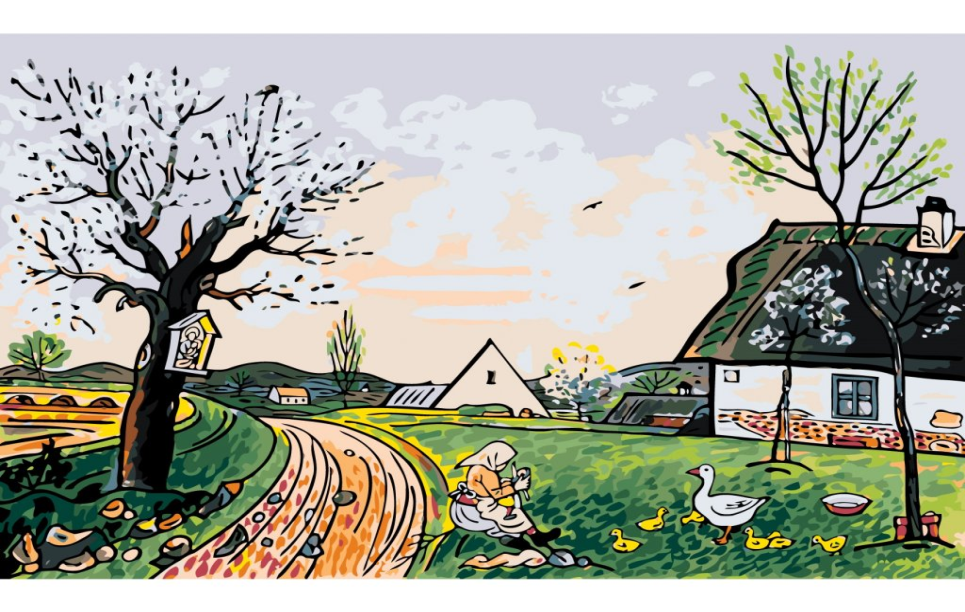 Cíle:podporovat pozitivní vztah k četbě a knihámdodržovat pravidla  jak se ke správně chovat ke knihámrozvíjet kulturně estetické dovednosti dětívytvářet povědomí o vlastní sounáležitosti se světem, s živou a neživou přírodouposilovat přirozené poznávací city, zvídavost, zájem, radost z objevovánívytvářet poznatky o širším přírodním prostředí o jeho rozmanitosti, vývoji a proměnáchzískávat povědomí o společenském, kulturním a technickém prostředírozlišovat a umět užívat prostorové pojmy (vpravo, vlevo, dole, nahoře, uprostřed, za, pod, nad, u, vedle, mezi apod.), elementární časové pojmy (teď, dnes, včera, zítra, ráno, večer, jaro, léto, podzim, zima, rok), orientovat se v prostoru i v rovině, částečně se orientovat v čase rozvíjet a užívat všech smyslůschopnost získané dojmy a prožitky vyjádřitLidové pranostiky - dubenPrší-li o velikonočním hodu, bude v létě nouze o vodu (Velikonoce 4. 4.2020) Na svatého Jiří, vylézají hadi a štíři (co se děje v trávě, hmyz, život na louce)Hřímání v dubnu značí veselý a hojný rok (Den Země, třídění odpadu)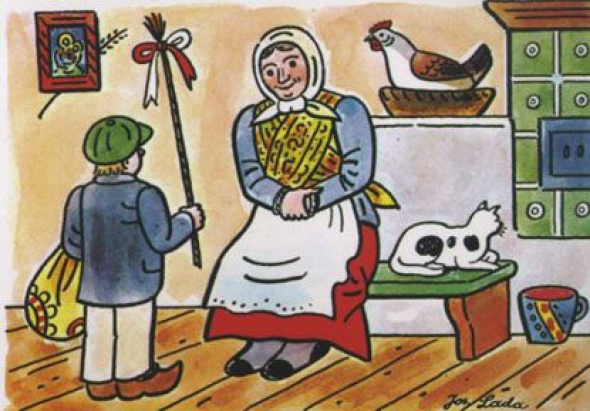 Cíle:rozvíjet pohybové dovednosti v oblasti hrubé motoriky (kotoul vpřed, házení a    chytání míče, užívat různé náčiní, nářadí)rozvíjet receptivní a produktivní jazykové dovednostivytvářet základní pozitivní vztahy ke kultuře a umění (získávání nových  poznatků o velikonočních svátcích a tradici pálení čarodějnic)rozvíjet a kultivovat mravní a estetické vnímání, cítění a prožívánírozvíjet  paměť a pozornostosvojit některé dovednosti, které předcházejí čtení a psaní, rozvíjet zájem o psanou podobu jazykapoznávat a vážit si t přírody ve všech jejích formáchorientovat se v časových vztazích v rámci týdne, měsíce, rokuvytvářet povědomí o vlastní sounáležitosti se světem, s živou a neživou přírodou, lidmi, společností, planetou ZemiLidové pranostiky - květen● Májová kapka platí dukát (koloběh vody)● Studený máj v stodole i světnici ráj (svátek matek, moje rodina)● V květnu věrtel deště - hrstka bláta (měříme, vážíme, porovnáváme)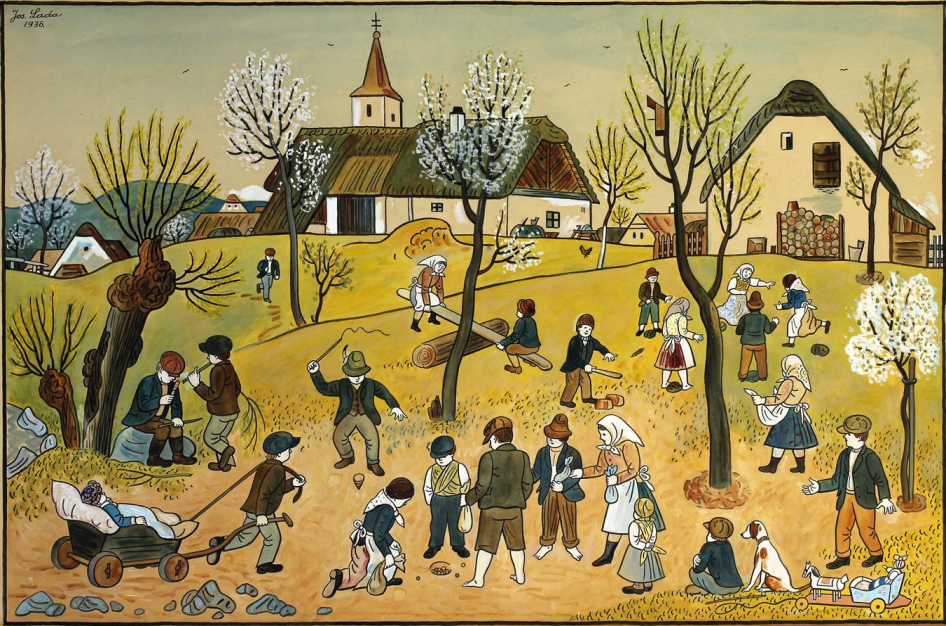 Cíle:podporovat a rozvíjet zdravou dětskou fantaziirozvíjet řečové schopnosti a jazykové dovednosti receptivníprohlubovat interaktivní a komunikativní dovednostiposílit prosociální chování ve vztahu k druhému (v rodině, v mateřské škole)rozvíjet kulturně estetické dovednosti dětíučit se porozumění emočním prožitkům, vyjádřit svůj názor, pocit, myšlenku umět naslouchat druhýmvytvářet povědomí o mezilidských a morálních hodnotrozvíjet matematickou gramotnost (orientace v číselné řadě, prostorová orientace, určování směru, řazení předmětu, jednoduché měření., aj.)dále rozvíjet slovní zásobuLidové pranostiky - červen● Červen je červený jako z růže květ  (těšíme se na léto, znaky léta)● Červnové večerní hřmění, ryb a raků nadělení (ryby, život u rybníka)● Co červen nedá do klasu, červenec dožene v času (těšíme se na prázdniny, čas loučení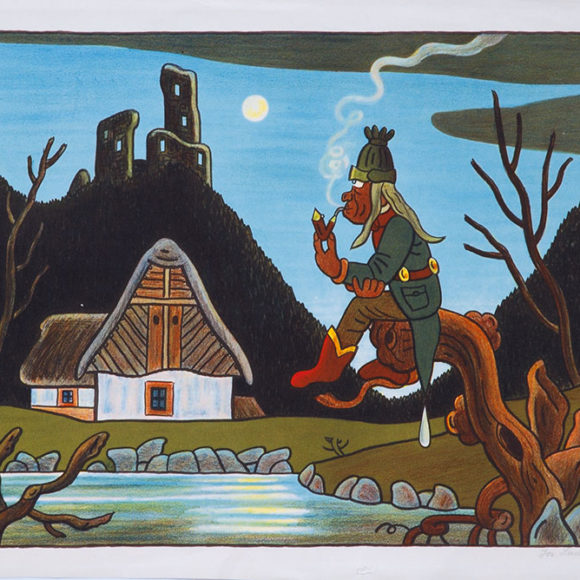 Cíle:rozvíjet pohybové a lokomoční dovednosti v oblasti  hrubé motoriky (výlety, vycházky do přírody, zdolávání terénu atd)rozvíjet kultivovaný projevvytvářet vztah k místu a prostředí, ve kterém dítě žijerozvíjet schopnost žít ve společenství ostatních lidí, přizpůsobit se, spolupracovat, spolupodílet se, přináležet k tomuto společenství a řídit se jeho pravidlypozorovat životní podmínky a životní prostředí, poznávání ekosystémů (les, louka, rybník apod.)uvědomovat si možné nebezpečí, se kterým se může dítě ve svém okolí setkatpodporovat dětská přátelstvípřizpůsobovat se změnám a okolnostemBurešováTerezaTerezaCarvanDominikDominikČernáRozálieRozálieDanylyukMaximMaximHruškaMatějMatějKlokočkováZoraZoraKolářRichardRichardKollárováIngeborgIngeborgKrausMartinMartinKurylkoYevaYevaMajerJanJanMandaDavidDavidMichaljaničJanJanNovotnýŠtěpánNussbauerAdamPecharováVeronikaSlavíkováElisaSvobodováGabrielaŠilhaváNikolaŠimerdováSáraŠtefflováNatálieTokaryevaAnetaTomisJiříVasylkivErikaVomáčkováNatálieZimaJan